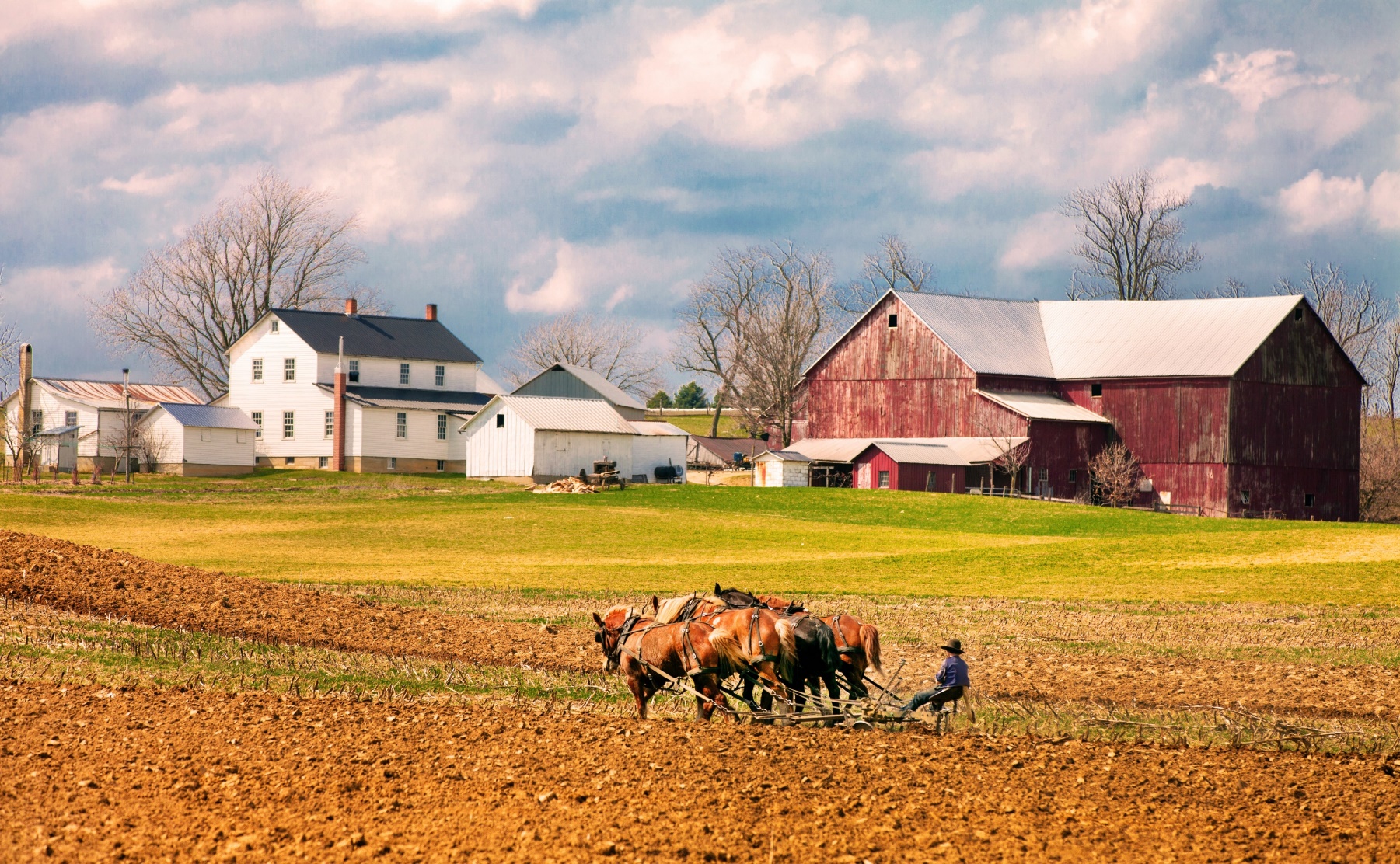 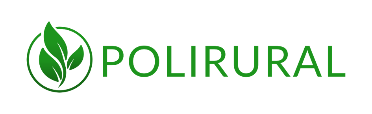 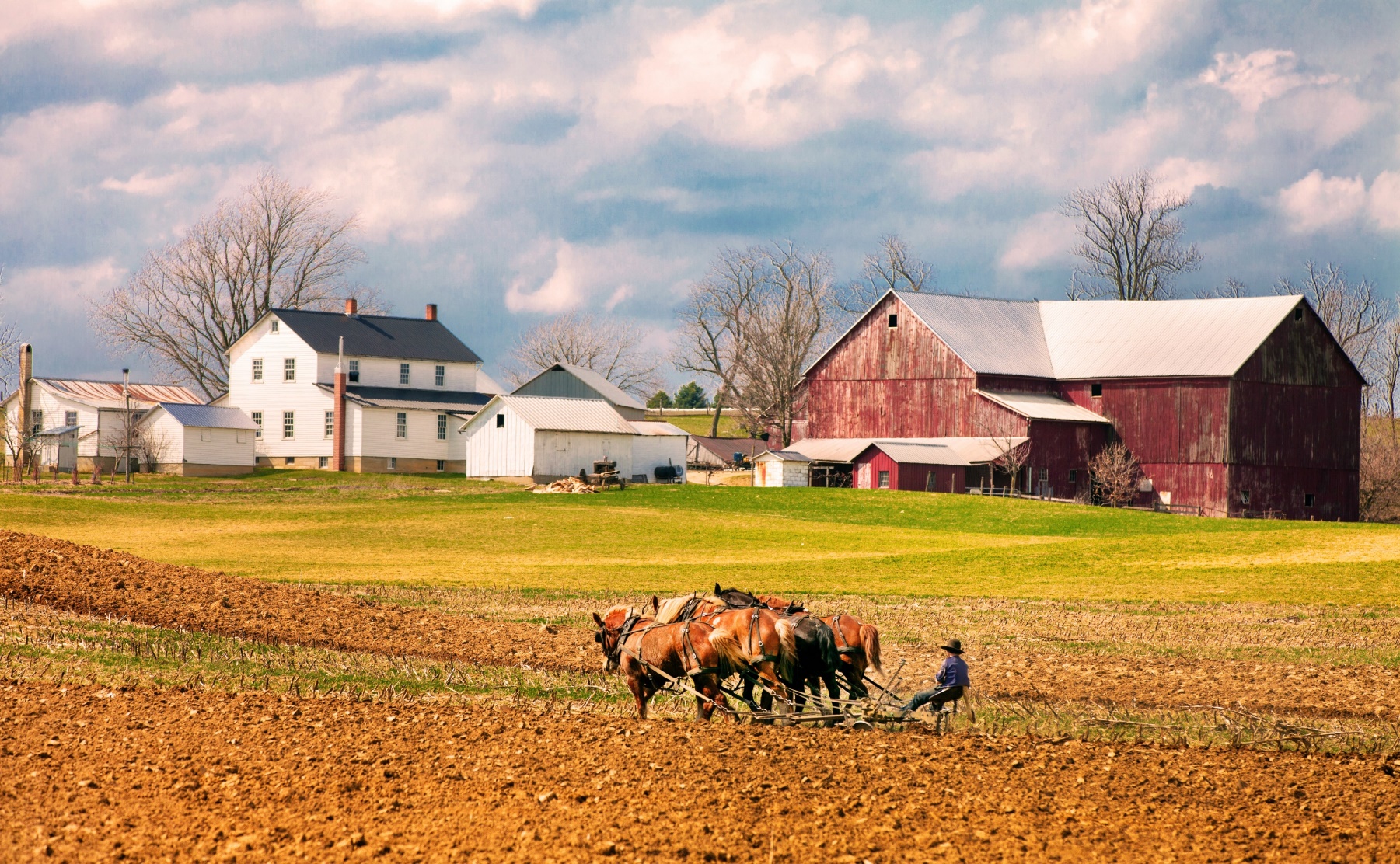 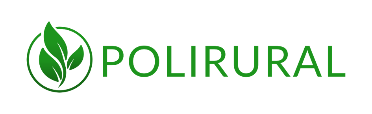 P O Z V Á N K Ana 5.	workshop k prípraveVÍZIE PRE ATRAKTÍVNEJŠÍ VIDIEK,ktorý sa uskutoční dňa 18. februára 2021 od 12:30 do 14:00 hod. na Workshop sa  môžete prihlásiť na  https://forms.gle/i8UU2N2YUnYg2ye46Organizátori: Slovenská poľnohospodárska univerzita v Nitre, Vidiecky parlament na Slovensku, Agroinštitút, š.p. Mesto Nitra.Program:Reštart vidieka po dopadoch pandémie COVID-19 Informácie o projekte : www.atraktivnyvidiek.sk a www.polirural.eu      zuzana.palkova@uniag.sk Poďme spoločne viac zatraktívniť vidiek pre život, prácu a investície.